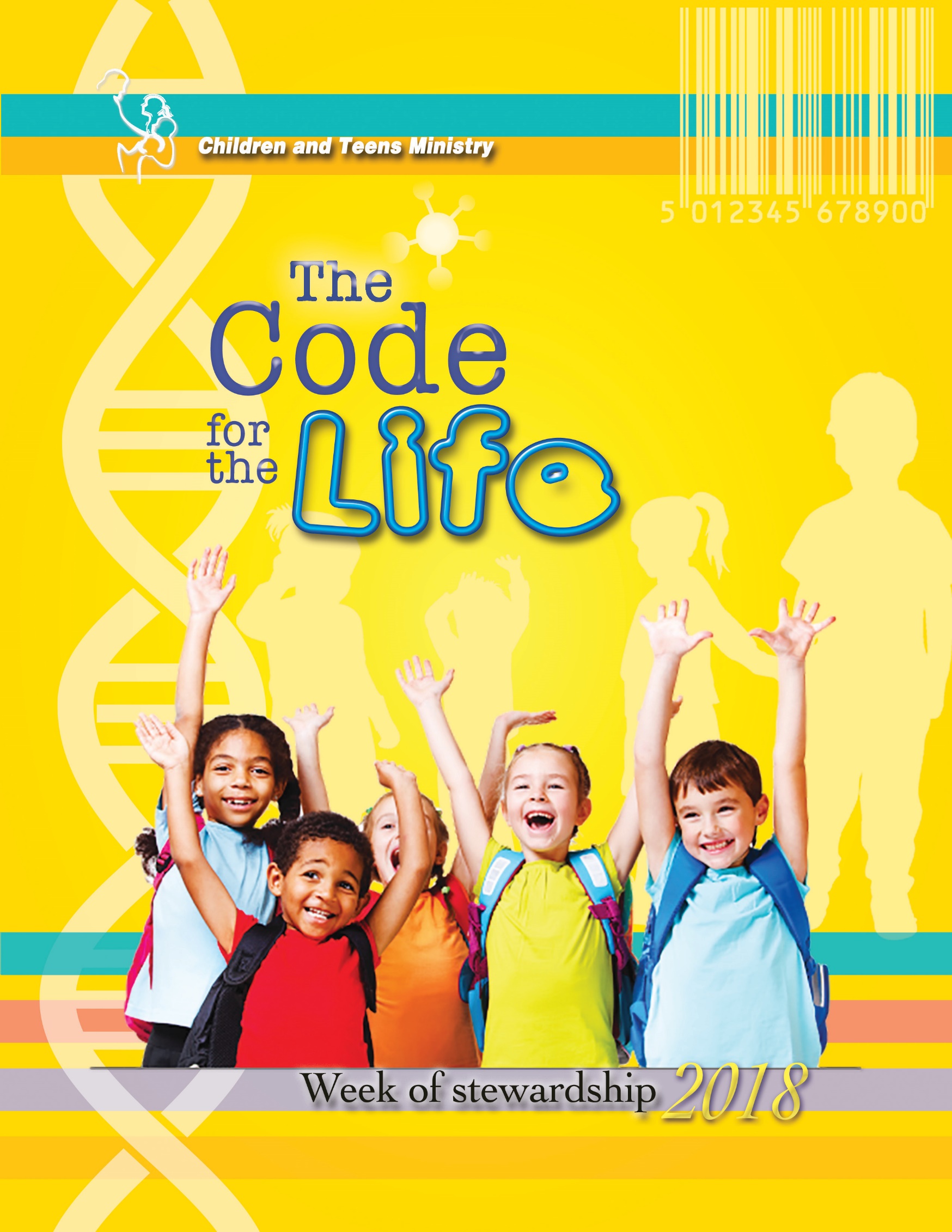 CREDITSLeadership: Dinorah Rivera DIAThemes and Activities: Cesia Alvarado ZemleduchRevision: Génesis JiménezDesign: Flor CarrilloINDEX											pageWelcome MessageThematic ReviewSuggested ProgramSuggested Decoration and ApparelGeneral RecommendationsGeneral InstructionTHEMESSunday	“My code identifies me”       	 BarcodeMonday: 	“My code is service ”         	 Rapid Response Code (QR)Tuesday	“Decoding the data” 	            Binary CodeWednesday	“A special code”			 Genetic CodeThursday 	“Code of unity and love”	 Postal CodeFriday 	“Codes of blessing”	  	 Morse CodeSaturday	“A code for eternity”		 Code of LawsWELCOMEFor many the thought of stewardship is to think about sacrifice and giving by obligation, something that hurts us and deprives us of what we think we need. We close our fists and with difficulty open our hands to give away what we internally covet.  We open our purses and look for the smallest amount to offer to the One who gives us everything. Many times disguised by a series of excuses that do not allow our true motivation to be revealed, one of disobedience and selfishness. Nowadays we live in a world of scanners. Every product has its code, that is scanned, identified, discounted, is part of research, and produces content and value. However, even though as human beings we are not considered to be “products,” there are scanners that exist that also identify us and allow us access or deny us access to certain places. Although we consider this technique to be modern, the Creator of the universe, our Creator, has the most advanced and far-reaching scanner. It doesn’t matter what we do or say, he knows exactly what our motives are. The Biblical account of king David’s anointing states the very words spoken by God to the prophet Samuel:  “…People look at the outward appearance, but the Lord looks at the heart.” 1 Samuel 16:7.Thank you Cesia for the application presented within each distinct code. We pray that in this special week, you may open your mind and heart to the words from God, and that you may leave to be approved by his scanner in order to obtain entry into heaven. Stewardship is love, obedience, and kindness. Let us love with all our heart. 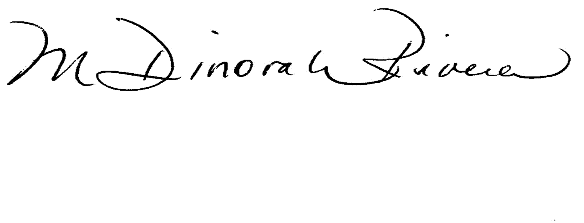 M Dinorah Rivera, DirectorChildren and Teens MinistryInter-American DivisionSUGGESTED PROGRAMWarm welcome for each boy, girl, and teenPraise and WorshipPrayerTheme Song: Faithful StewardIntroductionExpansionGameBiblical StoryApplicationReinforcement ActivitiesTheme Song: Faithful StewardClosing Prayer DECORATION AND APPARELEnvironment to be set up like a workshop where there are construction plans, rulers, computer, bookcase filled with engineering, medical, architecture, and computer literature. A space can be set aside for that night’s message or theme called, “The Library of understanding.”  A chalk board, Dry Erase Board, or  board labeled with the week of stewardship title, “The code for my life,”  where each day’s code will be hung sustained by large colorful tacks. You may also implement orange traffic cones and yellow tape with a “construction” label. To explain each code, the participants may dress up as engineers with construction helmets and fluorescent jackets. Designer: Ideas for attire and decorationsFor the Biblical story segment, a bible character will visit the “workshop” and share how they practiced stewardship and used their code. A large Bible where the verse will be read from may be placed on a tripod or a table.GENERAL RECOMMENDATIONSThe engineer can be a teacher every day.Study and review what you will say for each meeting, since there are mathematical and scientific concepts that must be explained in a simple manner to children. Use props and/or PowerPoint presentations with simple images that help create understanding with each code. Each game was created to help reinforce each code. Prepare all the material beforehand so that the objective may be met. Children can tell when things are improvised. Remember that children are very important. The Bible story will be narrated or dramatized by the children. Distribute each story with time so that the child or teen can come prepared. The activities were designed and prepared for children of all ages. Make sure you have the copies and materials on hand to work with. Sing and pray praising and thanking God, as well as asking Him to help us be faithful stewards. Ensure that the entire church prays for the week of stewardship. INTRODUCTIONGeneral Director: (Dressed like an engineer or architect) Good evening boys, girls, and teens! This week we are going to learn about some really important stuff. We will be talking about all the codes that surround us everyday…”Code?” (Make a puzzled expression that looks like you don’t understand) Well, a code tells me and helps me understand secret messages or sometimes they help me in everyday life. We will be talking about the barcodes that we see on products in stores, the postal code that helps us identify the area where we live, and our genetic code, which defines who we are. We will also learn about other interesting codes. During this week of stewardship, we will learn from different Bible characters who had a special code and were stewards for Jesus. Because of their codes they were able to care for the resources that God gave them and they praised Him. Not only that, we will be able to decipher each code and be able to say: “Jesús is the code for my life!”Welcome to our engineering “workshop” here at ___Church Name__.” Let us begin! Sunday“My code identifies me” BarcodeStewardship: “I praise my Creator”Props and Characters: Grocery store products with barcodes. Carry them in grocery bags. A woman that represents a mother and a boy dressed like a king that represents king Jehoshaphat. Introduction:Engineer: Good evening friends! We are happy to welcome you tonight in beginning our unparalleled adventure. During this week we will be learning about codes. We are surrounded by codes, when we go to the store there are codes, when we use our tablets or phones we also use codes, in fact even in ancient times there were codes of conduct in order to lead a nation and decipher messages amongst soldiers in times of war. We will soon discuss all of these codes, including the code of laws that God gave to you and me. ( A mother enters as if she is arriving from the grocery store and interrupts the engineer). Dialogue:Mother: “Excuse me (Mr/Mrs) Engineer, good evening, hello boys, girls, and teens, I am coming from the supermarket, there was such a long line at the register.”Engineer: What did you buy?Mother: Well, I bought this bread, peanut butter, soy milk, oatmeal, soap, shampoo…(Mention all the products you have inside the bags, if it is food, try to ensure that they are healthy foods).Engineer: I am going to tell you an interesting story. Mom, please have a seat (Sit the mother down on a sofa or bench) but first, let’s hang the code for today on the board/Wall and I am going to request the help of a child (Let the child hang the sign). Very good. Are you all ready to hear the story of the barcode? The barcode was invented by two engineers. Yes, engineers like me. They wanted to create something unique and help a chain of stores register their products, in fact, before the barcode they used a system of circles with many circles around, but as you know that didn’t work. They saw that bars could be read and that all of the information for that product could be contained within those bars. A few years ago, and I am sure that your parents and grandparents can attest to this, we couldn’t pay quickly at a register. Do you remember Mom?Mother: That’s right (Mr/Mrs) engineer, I remember when I was a teenager and we would go to the grocery store. The cashier had to read the price on the product and enter it (Display a prop or image of an old cash register if possible). Engineer: That’s right! Like a big calculator where you register each product’s price and the cashier had to enter each one, which made the process long. They could even mess up. Today, things are much simpler than that and faster because they only have to pass the product over the scanner and it registers in the computer which then totals the amount and you’re done. Mother: You are right (Mr/Mrs)Engineer, it is much easier now and the work has been made simple for people, they only introduce the products into a large database, like the bread, shampoos, and their stamps, for example, all of the whole grain Bimbo brand bags (Use the brand of bread or product that is found locally) have the same code to identify them from the Bimbo white bread and all of the variations of bread within that brand. Every product is the same. (Mr/Mrs)Engineer, can you explain how to read them?Engineer: Of course. I will show you the easiest way. I have a flashlight, and just like a flashlight, a scanner has a light (Direct the light from the flashlight towards the barcode) that once passes past the barcode, detects the product and the energy from the light sends the information to a database in the computer and registers it within the computer. When we hear the famous, “beep” sound, this means that the product is registered in the stores database or wherever the barcode is used. This is why the blank spaces, called muted zones )Show the blank spaces in the barcode) guarantee that the black barcodes may be read. Did you know that? Each one of these vertical bars (Point out each bar or you can also show an image on a powerpoint) carries a lot of information. What country the product belongs to, what the product is, and what store it belongs to, as well as what type of care it should receive. The barcode is not only used for products in supermarkets, but also clothing stores, on the bracelets of patients in hospitals, at a school or office entrance, the post office, and many other places. Without a doubt, the world changed with the introduction of the barcode.  Mother: It amazes me how everything is so much easier now. What do you think (Mr/Mrs)engineer, should we go ahead and play a game so that the kids and teens can better understand the barcode?Game:Materials: Cut-outs of magazine products with a bar code. You can print each code and stick it on the products and the cardboard for the children to identify. They can be 10 digits long. Place them inside a letter-sized envelope. Cardboards with drawn lines, simulating the shelves with prices and the barcode that matches the products from the magazine cut-outs. You can decorate each cardboard to be attractive by simulating the store shelf. Paste in a place where each team will place the products.Mother: This game is called, “Organize the store.” We will form 10 teams of 5 members (Form the teams according to the number of children attending and ensure a variety of ages in each group)I will give each team an envelope with cut-outs of products with a barcode. You must place them on this cardboard that represents the shelves in a store. The shelves have the price and barcode below the price which you should use to look at to match the product with its correct code. (Hand out the envelopes) Remember that each product has a unique barcode and you should help each other find the one’s that match. The first team to finish can take a seat or help other teams complete the challenge. Let’s start!Bible Character:Engineer: What a fun game mom! All of the products are now organized on the shelves in the store. Now, so that we can understand how the barcode relates to our spiritual lives, as good stewards, I want to invite king Jehoshaphat. A very brave king who knew the barcode in order for the nation of Judah to experience a spiritual renewal. Welcome, king Jehoshaphat. We are happy that you are with us. Tell us about your code in life.Biblical Story:Jehoshaphat: (Excited and concerned) I want to share with you all how worried I was in my palace. I was walking along inside my palace, pacing from one end to the other, I knew that our enemies, the moabites and ammonites had declared war with us. They were ready to attack the people of Israel. The generals in the army ran to my palace and told me: “Oh King Jehoshaphat, the army of the enemy is coming from the other corner of the sea towards us. They are getting close, what should we do?” I was afraid. I knew that they were many and more powerful, but despite my fear, I told the captains of the military, “Let us consult with God concerning what we should do, therefore all of the nation of Judah should fast.” So the entire nation of Judah united in prayer to God. Children, mothers, fathers, grandparents, young people, teens, everyone came to pray and ask God. Afterwards, I stood up and praised God. I said many beautiful things to God, I recalled with gratitude how God is the owner and creator of every nation. I told Him that the nations of Moab and Ammon were coming to Judah to take away our lands, the one’s He gave us. I told God that they were many and we were afraid. The most beautiful thing was when my code of life demonstrated that although I didn't’ know what we could do, but placing my eyes on God, He knew what to do. Engineer: What a beautiful prayer, king Jehoshaphat! A prayer of praise and trust, You knew that you could not go to anyone else for help, only to the one who had the same barcode and his light could illuminate everyone else. Jehoshaphat: That is right engineer, and God heard our prayer. God sent a messenger named Jahaziel to speak with all the people and with me. He told us to listen to God's message. He said, "Do not be afraid or dismayed when you see that great army, because the battle is not yours but mine." How amazing! God already won the battle long before the enemy armies arrived at our  city. God showed us where we should go and all would see how God was going to win the battle.
All of my people and myself,  kneeled with gratitude before God and worshipped Him.
The next morning, when we went to the desert to confront the enemy armies, some of the people of Judah marched in front singing praises to God and God ambushed the enemy and they were defeated.I myself went to see and all of the people of Judah also came to see how the Lord defeated the enemy. Then we returned to Jerusalem to the house of God rejoicing for what God had done. We were happy and grateful to God for His power.
Engineer: King Jehoshaphat, what an exciting adventure of how God helped you, I am going to open our wonderful Bible and read the tonight’s verse.Bible Verse:“Ye shall not need to fight in this battle: set yourselves, stand ye still, and see the salvation of the Lord with you, O Judah and Jerusalem: fear not, nor be dismayed; to morrow go out against them: for the Lord will be with you.” 2 Chronicles 20:17King Jehoshaphat: OH! I remember those beautiful words! They were music to my ears! Application: Engineer: King Jehoshaphat, you had the correct bar code. Your code marked you as belonging to the people of God, as a child of God, who was to lead the people of God. And in worship and gratitude to you sought God, not only you, but you also invited all the people to fast and pray and God gave you all the victory.
King Jehoshaphat: Amen. Glory to God! I have to go, I was glad to greet them, and remember that God is powerful.King Jehoshaphat: Amen. Glory to God! I must go now, I was glad to meet with all of you, and don’t forget that God is powerful.Reinforcement Activities:Engineer: We are now going to use these worksheets as a review and the teachers from each department will help us. (dedicate 5 minutes to this activity, see activities at the end of the manual)


Engineer: Very good my engineer friends. We have all completed our worksheets. Let's place today’s message in the library of understanding.
Let's read it together:“God is my Creator, therefore I praise and adore Him for His greatness and love for me.”Engineer: Let us sing loudly like the nation of Judah and the people of Israel, because we are grateful. Theme Song: Prayer: “Dear Heavenly Father, I praise you for how good and wonderful you are to us. Thank you for helping us learn about how the barcode makes our lives easier today, and also about king Jehoshaphat’s code. Which teaches us that we  should only depend on you as our only Creator and sustainer. In Jesus’ name, Amen.”  Monday:“My code is Service”Rapid Response Code QRStewardship: “I serve others”Props and Characters: A power point image of the QR code, 1 magazine or newspaper with the image of the QR code inside, a presentation card, a phone with the QR app, a woman dressed in Bible times attire that represents Rahab. Introduction: Engineer: Good evening engineers! It brings me so much joy to welcome you on this night to continue our discoveries and learn about more codes that help us in life, as well as the codes used by some Bible characters.  Dialogue:Engineer: Yesterday we learned about the barcode (You may ask a few questions about the barcode), and today we will learn about a code that will be or is already used as much as the barcode (Show the image of the code). Let us place the sign with the title on the board, have you seen one? We know that our world of technology moves at a rapid speed and most likely in a few years, the barcode will be outdated. Girl: (The girl will be walking and reading a magazine or newspaper, inside an image of the QR should be displayed. She bumps into the engineer). Oops! I’m sorry Mr. or Mrs. Engineer, I was very focused on something, here take a look, it’s very interesting. (The girl gets closer to the engineer so they can see) I have never seen this scribble before, have you kids or teens, have you seen this? (Show the code to the public). Engineer: I'll explain what it is and how these codes work. These codes, as I explained earllier to my friends sitting there, are a type of successor to bar codes.
Girl: Ah! Like the one we saw yesterday, they also store data?
Engineer: Something like that, in fact they were used in the automobile factories to register the parts in the manufacturing area to know the number of pieces that were used or if they were missing.
Now QR codes are used for information in a dynamic way, that is, you can save a lot of information, such as a very long text, a business card where the person offers his services and can place a lot of detailed information.
Girl: Detailed information? But how is that? I do not understand how I could have a business card like the one  I have here? (Show the business card and refer to the service offered by the business card owner) What about the  plumber around the corner from this house, how an a QR code work for his business? 
Engineer: The QR code would serve to store much more information and that allow the customers to know with certainty and detail the plumber’s work. 
Girl: that sounds very interesting, but with all these squares, how would I be able to know all this ? Do I need a magnifying glass?Engineer: (Laughing) No, you do not need a magnifying glass because the information is not hidden or written in small letters in each square, you have to download an application. Look I'll show you (Go to all the kids) This app I have on my phone helps me read this code (Scan the QR code with the smartphone and then wait for it to give you all the information) as you can see , here, you can find the information the magazines QR has (you can mention the data that the QR mentions about the magazine)
Girl: There is no doubt engineer, that this is a very interesting code, but above all very useful.  And it can only be read on smartphones?
Engineer: QR codes can also be read on tablets, laptops, or desktops,as well as smartphones.
Girl: Super interesting! Right, children? what if we play a very fun game now, it is called "Follow the QR footprint.”Game: Materials: Cards with QR codes and on the back written questions that will be asked. Shoe footprints made of fluorescent cardstock that will be taped to the churches center aisle. A smartphone. Rules:Form 5 teams and choose a representative who will follow the footprints. Place the footprints all over the aisle  and a taped line for the exit and one for the goal. The representatives of each team will be stand by the exit line and the leader will "symbolically" scan the phone with the QR code for each card. The question can be written on the phone and read from there. Each team leader will be the one to answer the questions and the team can help, as long as they are not being heard by others. The questions will be biblical and  will become more advanced with each step depending on how the teams respond, until they have reached the goal line. 
Questions: (Remember to write them in the phone to "scan" them in the QR code of the card)1. How many books are in the Bible? (Antiguo Testamento) (Nuevo Testamento)R. 66 (39) (27)2.  What was the name of the shepherd boy who became Israel’s second king?R. David3.  How many brothers did Joseph have?R. 11. He also had 1 sister4.  Who were Cain and Abel’s parents?R. Adam and Eve5. Noah sent 2 different types of birds from the ark. What were they? R. A crow and a dove6.  After the flood, what sign did God give to signify that the world would never be destroyed by water again?R. A Rainbow7.  Who married Boaz?R. Ruth8.  Abraham traveled with his nephew. What was his nephew's name?R. Lot9.  What was Joseph’s younger brother’s name?R. Benjamin10.  What was the name of the mountain where Moses received the 10 Commandments?R. Mt. Sinai11.  When Lot’s wife turned around to look at the destruction of Sodom and Gomorrah, what did she turn into?R. A pillar of salt12. What weapons did Gideon use when he fought against the Midianites?
R. trumpets, pitchers and lamps.
13. What did King Solomon ask God to give him?
R. Wisdom
14. In What River was Jesus baptized?
R. Jordan
15. What was the first miracle Jesús performed in the Bible?
A. Turning water into wine.
16. What job did Zacchaeus have?
R. Tax Collector
17. Q. When Jesus was on the Mount of Transfiguration, who were the Old Testament men who stood before Him?
R. Moses and Elijah
18. Q. Who was in prison with Paul at Philippi when they sang and there was an earthquake?
R. Silas
The next question is a  funny one.
19. How many of each animal did Moses have in the ark?
A. None. Moses led the people of Israel out of Egypt. It was Noah who was in the ark.Girl: What a fun game! I learned about the bible characters through the information sent by the QR code.Biblical Character: Engineer: Thank you everyone, and man do we know how to have fun. And tonight friends, I  would like to introduce you to a biblical character who used a code. Yes, I know, in bible times there was no technology like the kind we have now. But this woman used a code that identified her as a steward in the service of God. With you, the faithful and courageous Rahab. Let's raise our hands to greet her.Biblical Story:
What a joy to see you! my code of life was service and I'm going to tell you a little bit about me. I did not have a good reputation in the city of Jericho, where I lived. People knew, as well as I,  that I was not a good woman. No, not that I was bad, but I did things that were not good. One night two men knocked on my door. It was unusual for anyone to come to my house at that hour, but when I saw them I realized that they were strangers from another land. They looked tired and their clothes were not like the ones we wore in Jericho. I quickly invited them in when I realized that they were from the nation of Israel. The truth is that I was excited! I had heard of what a wonderful God they served. He had helped them cross the red sea, gave them manna to eat, and protected them from the cold of the night and the heat of the desert day. I was really happy to see them. I wanted to meet that wonderful God! But suddenly I heard another knock on my door. They were the king's guards! I knew that they were coming to slay the Israelite men, so I took the two men up to the roof of my house and hid them under the flax linen that I had left to dry. I was really scared as I opened the door. The guards told me to remove the men who had entered my house because they had come to explore the land of Jericho to attack it. I told the soldiers that the men had come, but they had already left before the city doors closed and darkness fell. They left running because they knew they would get caught. The guards then left. So I ran upstairs to help the two men escape. For I knew that the God of heaven had already given them the victory over Jericho. I told them this and believe me that I was very sure of what I said to them because that powerful God would not betray his people. Believe me,  I was so happy to see these men, I knew that this land would belong to the people of God. I then asked them to please spare my family and myself from death, since I had helped them escape. The two Israelite men promised me we would be safe.
I helped them down through my window that led to the outskirts of the walls of Jericho, they then went back to their camp to give the good news.
I am so happy that my QR code within my heart stored all the information I had heard about that wonderful God. Now, everyone in my house knew me as Rahab, the good woman. Everyone in Jericho was afraid of the mighty God of Israel, but now my heart had stored the love, goodness, and salvation of God.Bible Verse:Engineer: Thank you so much for visiting with us, Rahab. I am going to open the Bible and find the verse for tonight. I would like to ask you to read the verse from Romans tonight Rahab.Rahab: “... fervent in spirit; serving the Lord.” Romans 12:11Application:Engineer: Just like Rahab registered the QR code in her heart with the desire to serve, as stewards, let us ask God to install within our code the willingness to serve others. Rahab: Do you wish to serve Jesus? Reinforcement Activities:Engineer: Engineers, the time has come to put into practice what we have learned today. (Break into your departments and dedicate about 5 minutes to the activity that can be found at the end of your manual)Engineer:  Very good, engineers, we have deciphered tonight’s code. Let’s place the message we learned in the library of understanding. Help me read this: “I serve others like Rahab served.”Engineer: Are we happy to serve Jesús? Let us sing!Theme song: Prayer: “Dear heavenly Father, today we have decided to accept the QR code to become stewards of service. THank you for the story that Rahab shared with us that depicts the blessings received in selfless service. Thank you because you are a God of love. In Jesus name, amen.  Tuesday“Decoding the Data”Binary CodeStewardship: My body deciphers the codeProps and Characters: Images of the first computers that existed on a powerpoint presentation. A portable computer (Laptop). 10 flash cards with 0 written on 5 and 1 written on 5 of them. A separate card with the Letter “A” written on it. A child to help the engineer, a boy dressed as a captain that represents Gideon.Introduction: (A boy or girl conversing with the engineer in the office that is part of the stage decoration)Engineer: Good evening to all my engineers! And good evening _____ (Mention the name of the boy or girl who is accompanying you on stage). It brings me joy to have you with us as our special visitor tonight, because tonight we will learn about another code. We will be discussing the binary code. Can you put this there please (name of boy or girl accompanying you) (let the boy or girl place the sign on the display board) thank you. ______, did you know that we use codes for a lot of things? Our parents use them in their cell phones, email, store, bank, and office. Really in just about everything in everyday life, we use technology and codes. Development (Expansion):Boy/Girl: (Mr/Mrs) Engineer, you are right, I also use codes when I use my tablet or computer. Engineer: Yes, ________, in the old days computers were huge machines (image of the first home computers). Usually only scientists and engineers used them. Today, everyone can use them and there are different sized computers. You may ask yourselves, how is it that we can enter the internet? Edit pictures? save documents? and do so much more on our computers. Well, it is very easy, inside this box (Show the laptop) there are 0 (zeros) and 1 (ones) (Show the cards with ) and 1).Child: Wow! That is amazing! What do those zeros and ones do? What function do they have?Engineer: That’s a good question _________, just like we humans communicate using symbols and gestures. I will give you an example so you can understand. If a person from China asks you what time it is, but you don’t know how to speak Chinese, the man can signal his watch on his wrist when asking you the time. You will them be able to reply using your fingers to give the time. You can communicate with each other, despite not speaking each other’s languages. That’s exactly how the binary code works.  Child: (Mr/Mrs) Engineer, this means that computers have their own language and that the binary code is zeros and ones?: Engineer: Exactly ______! The engineers had to come up with a basic code so that all that they could understand the programmers. Computers are machines that follow directions. Child: Directions? I didn’t know that (Mr/Mrs) engineer. Engineer: Of course they receive directions, for example, turn off, turn on, edit, open, close, cut, basically everything we do on our computers is called the binary language (Use the cards with various 1 and various 0) It is when there is a particular combination of zeros and ones that a letter is formed. For example. The combination 00001 (Form the combination using the cards, you can also place them on the display board) is the same as the letter A (place the letter “A” next to the code).  Child: Are there only letters (Mr/Mrs) engineer?Engineer: No, the combination of 0 and 1 can also express numbers and signs that you have in your computer, cellphone, or any machine that follows directions. This way the machine understands everything and converts it into 0 and 1, each one of these zeros and ones is also used by the programmers to help the computers and other technology write programs, so they can read them.  Child: (Mr/Mrs) engineer, today we learned about an important code, what they do is very important and they are very obedient. Engineer: That’s right _____ , computers and machines in general, would not be able to function without the help of the binary code, and humans beings will always be better than machines. That’s why in order to complete any task in our daily lives, like studying for school, or any other activity, we must be healthy. This is the reason God gave us laws regarding health for our lives. Child: That’s true! The programmers, children, teens, mothers, and all the whole world would not be able to do anything without maintaining a healthy body, because we would be in the hospital or on medications, that’s why today’s code about being a good steward and being obedient to the code of health that God gave us. Engineer: Would you like to play a game to make sure we understood the binary code? THis game is called, “The secret binary message” but we are going to play this one outside. Let’s form two teams and then go outside. Game: Materials: Two printable cards with the ASCII code. A large piece of paper with a message written for the children in each team to decipher the hidden message using the table. Dos tarjetas imprimibles del código ASCII. Una hoja grande con el mensaje escrito para que los niños de cada equipo puedan descifrar el mensaje escondido utilizando la tabla. Chalk to draw the plane or squares in the church’s outdoor space. Engineer: The table that I am going to provide you with is called the ASCII code, and it is a code used all over the world. It is the binary language used by technology to process information. Rules:1. Form two groups with different aged participants. 2. Go to the church’s outdoor space. 3. Place the pages with the hidden message on a wall or board.4. Each team will have the ASCII binary code card to help them decipher the message.5. Upon discovering a word, 1 participant should jump a squares, the plane,....until they get to the paper to write the word that corresponds. Make sure everyone participates.  6. Once deciphered, write it on a paper and relay the information of the message. Let’s BeginDesigner: Card with the ASCII code and the message that needs to be deciphered where each number is below a line. Draw the squares or airplanes so that each teacher from each country can identify it. Engineer: Let’s all go inside. We had so much fun! Today I want to present to you a very brave man that had to use the binary code and he obeyed the mandate that God gave him to a tee. Child: A Bible character that used the binary code!? That’s amazing!Bible Character:Engineer: Today we are going to meet a brave man who God used and he obeyed orders, just like the binary code obeys orders from a computer to process functions, Gideon also did so. Welcome Captain Gideon. Let’s all say hello to Captain Gideon with our hands lifted. Bible Story:Gideon: Good evening engineers, I will tell you what happened after my wonderful God did everything he had for the people of Israel. Well, God gave them many other victories besides Jericho. But they did not obey the Lord in not worshiping other gods, so finally, after the death of Joshua and the other elder heroes, they began worshipping Baal and other Canaanite idols. So exactly what God had said would occur, came to be, God sent an enemy nation, this time the midianites, to punish Israel. They came from far to rob our crops. We had to hide in caves in the mountains. We would leave to sow, but every year, for seven years, whenever the crop was ready, the midianites would come and rob everything. Finally, the Israelites, seeing that they were ruined, remembered and cried out to God. God then sent us a prophet that reminded us of  the reason for our suffering this punishment, because of our disobedience. He also called me. One day, I was  sifting the wheat inside a place where I was hiding from the midianites. I thought that I was alone, but I lifted my eyes and saw an Angel of the Lord that was sitting beneath a tree. God told me he was with me, but I had a hard time believing this because of all that happened with the midianites. However, God wanted to save his people and he gave me an order: “Go with all your strength and you will save Israel from the hand of the midianites. Is it not I who sends you?” I was afraid of that order and told him, “My family is poor and I am the youngest in the house of my father.” But God promised me: “Certainly I will be with you and you will defeat the midianites like one man.” That night the Lord told me to destroy the altar to Baal that my father had and in its place build one for  God. I sought out help from ten servants of my father and that night we destroyed the altar to Baal and tore into pieces another ideal in the wilderness. They offered a bull for the new altar built for God. In the morning when the people saw what I had done, they wanted to harm me! But my father told them that if Baal was a god, he could defend himself. The great army of the midianites, together with the arabs had accommodated their tents in the valley of Jezreel. They were many and the Israelites were again hiding in fear inside caves. But the Spirit of God came over me and when I blew my horn, the Israelites close to me began to unite. I also sent messengers to other towns with Israelis and many men came. Up to 32, 000 men came from far.  Many men! The news of my valor spread throughout all of Israel. They believed that I could guide them to victory in the name of Jehova. I was only receiving orders from my God, like the binary code receives orders to complete a task. The truth is that I wanted to be certain that God was calling me, so I asked for a sign from him. I left a fleece of wool out during the night and asked God to make it wet with the morning dew and the ground dry. The Lord answered my prayer. The next night I asked the opposite. The fleece be dry and the ground wet and God answered again. So I was certain that God had called me and I rose with all of my army to go and fight the midianites. We arrived at the edge of the valley where the midianites camped. There the Lord tested me even more. He told me: “The people of Israel fighting are too many for me to be able to give them victory over the midianites, the people of Israel must not say: “We have saved ourselves.” Now, go and announce to all of them that whoever is afraid, to go back.” I made the announcement and how many do you think returned? Twenty-two men! What cowards! So there were only ten thousand Israelites left, which seemed like nothing compared to the multitudes in our enemy's army. I was very concerned and listen to what God told me: “There are still too many men, take them to the river and there I will test them. I will decide who will stay and who will go.” I didn’t doubt God and so I took the men to the water. The test was a secret between God and I. God had me separate those who had kneeled to drink what from those who took the water to their mouth with their hands. Almost all of them kneeled. Only 300 took water to their mouths with their hand, so that they could be vigilant as they drank water. I believed that too little men were left, but I obeyed God. I found 300 trumpets and food and stayed with only the 300 soldiers that God had chosen. God knew that I needed some help after the last test. To strengthen my faith, God sent me to the midianites camp that night with my servant. We walked down the hilltop very cautiously, through the darkness you could barely make out the tents that were spread out among the valley. There were many! We approached them as quietly as possible. We heard some voices and began to listen to a man who was discussing a dream he had. He said: “I saw a loaf of barley that rolled to the camp of Midian and came to the tent and struck it so that it as it fell, then the tent was uprooted from top to bottom and the fell." The man’s military companion replied, "This is nothing else but the sword of Gideon, the son of Joash, the man of Israel. God has given the Midianites into his hands, along with all the camp."When I heard this, I praised God. I understood why God ha sent me there and I thanked Him. My servant and I returned to our camp renewed with trust, I told the 300: “Get up, because the Lord has delivered the Midian camp into our hands!” I divided the 300 men into three quadrants, I gave each one a trumpet, an empty water tin with a burning torch inside. I gave out orders, explaining what they were to do. The 300 men came down the hill towards the midianite camp without making any noise. I sent one group one way and the others another way. At midnight when the midianites changed watch and everyone else was sleeping, I sounded the trumpet and banged on the jug. Suddenly the light from the burning torch was visible. Immediately the 300 men did the same and yelled: “The sword of Jehovah and Gideon.” We created so much noise! The midianites awoke to the screams and noise of the trumpets so close, with the noise of the broken jugs, and so many lights appearing from nowhere in several places, there was confusion! They believed to be surrounded by a much larger army. Afraid and confused, they tried to escape. Many began fighting one another in the dark in the rush to leave. That night God gave us a great victory over our enemies. The Israelites that had returned home had come back to help. They followed the midianites who were fleeing during the night, and they beat them to the point where the midianites no longer bothered the Israelites. All of Israel understood that it had be God and not them. They wanted me to be king, but I told them no, God is their king. What I did do was serve the Israelite people as a judge for 40 years.  Child: Gideon, what you did was brave and you followed God’s orders. Could you help me find the bible verse and read it?Bible Verse: Gideon: Deuteronomy 28:1 says: And it shall come to pass, if thou shalt hearken diligently unto the voice of the Lord thy God, to observe and to do all his commandments which I command thee this day, that the Lord thy God will set thee on high above all nations of the earth”Application:Child: Gideon was a true hero because he knew to listen to the code of life in God’s voice and decided to trust in God and obey everything he asked him to do. We also have a code like the binary one, it is the code of obedience to God’s rules of health. If I don’t listen to the rules of health, like drinking water, sleeping early, eating nutritious foods, staying active, and obeying God, the only thing that will happen will be that I will not have the code of obedience and I will get sick and not be a good steward of my health.  tener el código de la obediencia y me voy a enfermar y no seré  un buen mayordomo de mi salud.Engineer: Thanks ______ , we learned so much. We will now gather in our classes to work on today’s activity. Reinforcement Activities:Engineer: A binary code that obeys commands, a heavenly code, that helps us live and stay healthy. Do you wish to be a good steward of your health? Let us place tonight’s message in the library of understanding. “God gave me a code to stay healthy”Child: Let us sing, stewards of Christ, because today we desire to follow the code of health that God gave us. Theme SongPrayer: “Dear heavenly father, today we praise you and thank you for your goodness in giving us your code of health. We wish to be good stewards and take care of it. In Jesus name, amen. Wednesday“A special code”Genetic CodeStewardship: I give all my talents to Jesus, because I am specialProps and Characters: A person dressed like a doctor, images of DNA on powerpoint. Chalkboard or a whiteboard a whiteboard to draw and lungs of different colors, large lego blocks,a man dressed like the prophet Jeremiah.Introduction:Engineer: Good evening engineers! Are you ready to decipher today’s code?I won't be speaking as much today because I am an engineer and this code does not correspond to me, it corresponds to a doctor, a scientist, or a clinical chemist. So I now invite the doctor (Mention the name of the doctor) who will help us decipher and understand the genetic code.  Before doing this though, I would like to ask a child to come up and help me hang the code on the board of our office (Hang the code’s sign on the board). Doctor, welcome to the week of stewardship where we are deciphering different codes. Hands up to welcome the doctor. Doctor: Thank you so much (Mr/Mrs) Engineer for inviting me to this beautiful workshop where I can already see the many thing you are learning. Today, as you mentioned, we will decipher the wonderful code that God created from the very day he made Adam and Eve. This is why we are special, because God created us and the genetic code. Expansion:Engineer: This means that although there are theories, like the theory of evolution that teaches us that we come from monkeys, it cannot be true?Doctor: Correct, the plants and animals all have a distinct genetic code, because we don’t all belong to the same species. In fact, God created us male and female. He created us in his image. Engineer: What a wonderful God! He thought about every detail inside our organism that have special characteristics which make us unique.Doctor: Correct, I would like to explain simply how this genetic code functions. This lego piece represents a cell in our body. Cells are like bricks that build up the human body (Place one lego over the other as you explain) you need millions of cells or bricks to create a man or a woman. Inside each brick, or cell, there is a nucleus, and inside that nucleus there is an amazing world. It is called the land of chromosomes. Chromosomes are paired, one comes from the mother and the other from the father.  I will further explain what the genetic code consists of through these drawings. For example (begin drawing on a whiteboard, chalkboard, or sheet of paper with lungs from two people, a mom and a dad, it can be the monkeys on a stick)  Designer: Similar drawings so that the person playing the doctor can have an idea. All of our physical traits that we inherit from our parents, are called phenotype, and these characteristics come from our genes. Each one of you has characteristics from each of your parents, and this happened when mom and dad conceived you.Engineer: Doctor, this is amazing! There is no doubt that when God created Adam and Eve, he put this code in everyone of us, so that we wouldn’t all look alike. I can’t imagine all of us being exactly the same physically, like if the entire world was twins.  Doctor: Exactly (Mr/Mrs) Engineer. God used the genetic code for each one of our characteristics. In our body we have DNA that makes us special, all of this formed while we were in our Mom's womb forming, DNA is a code that will tell us that I am the daughter of my father and my mother, because I have the physical characteristics of each one of them, and I may even look like my grandfather or grandmother, even an aunt or uncle because we have the same genetic code.
Engineer: That is, you and I have DNA, right?
Doctor: Correct(Mr/Mrs) engineer, except that the code in my DNA determines that I will have the physical characteristics of my dad and my mom. While your genetic code will have the genetic characteristics of your dad and  mom.
Engineer: Doctor, on hearing and learning about this interesting code, I can think of myself as a steward of the genetic code of my talents and gifts that God put in me. It may be that you sing beautiful, but that talent is not in my genetic code, but instead I can preach or help others or visit the sick, each of us has special talents in his or her genetic code. Just like we all have physical characteristics.Game:Materials: 8 boards with different elements of the genetic code and 9 covers or seeds in a bag for each team.
Doctor: Very good (Mr/Mrs) engineer! You did understand the genetic code very well. And what if, in order to review our understanding, we played a game called "The Wise board."
Engineer: That is perfect, and to play we will need to form 8 teams of 4 people. (Form teams according to the number of children that attend) And the Instructions for the game are as follows: I have these 8 boards that I will give to each team. Along with this bag and tiny covers so that when I mention each drawing with your word, you put the cover. We Will continue doing this until the all the teams fill their boards and scream together, "Genetic code!"


Designer: Drawing of the 8 boards, just like in the lottery with 4 divisions alternating each drawing so that each board is different, and a stack of 12 cards with their drawings and names.Doctor: As you might have noticed, each card had a drawing related to the genetic code. If you want to know more, you can continue researching this code with your mom and dad. Bible Character: Engineer: Thank you, doctor for your valued collaboration. I am thinking about a bible character that used his talents in service to God, I present to you the prophet Jeremiah. Jeremiah: Good evening, I am happy because I am here with you tonight and since you are discussing the genetic code, did you know God knew you before your mother knew she was going to give birth to you? Did you also know that God already knew what you would be as an adult? God know everything. He allowed for your mother and father to meet, get married, and have you, with your special genetic code. Everything was part of a perfect plan where God could act in your life. I accepted God’s call. A call I had long before I existed.  One day God called me and told me that he knew me before I was formed in my mother’s tummy, I was set apart by him before I was born and I would become a prophet before the nations.The truth is that I felt very insecure and afraid and I told God that I was just a child, I could not speak in front of many people. I felt like the adults would not listen to me. God told me not to be afraid, that he would be with me, and not to fear anyone. He would give the words to speak. I did what God asked me to do. God wanted his people to know that he expected their repentance and for them to return from their wicked ways that separated them from God. I tried to tell them what God wanted them but they didn’t always obey. The truth is that I cried and told the people that it was very important to obey God. That’s why I am known as the crying prophet. One day God told me to go the potter’s house, those men that make vases out of clay. The vases of clay were used to cook and store water, oil, and grain. The potter formed the vases with his hands while turning the wheel they sit on. When the vase didn’t form correctly or it folded, the potter would roll it into a ball and start over.God explained to me that Israel is like the clay for him, and if they did not repent soon, he would take the and start over with them.The people did not want to listen to the word of god, and he did what he said he would. The Babylonian empire seized the city and took the Israelites to other places. Many year later, only the Israelites that trusted in the Lord were able to unite again to form the people of God. I would like to ask a girl to come up here and help me find the verse for today from our Bible here, and read it to everyone. Bible Verse:Girl: “For thou hast possessed my reins: thou hast covered me in my mother's womb.” Psalm 139:13Application:Jeremiah: As you can see, engineers, God put in me, the genetic code of my father who was a priest to become a steward of my talents and put them to use in serving God. God created each one of you with a distinct code,that even among siblings exist differences. He created talents and gifts that e would use in service to Him. Engineer:  Thank you Prophet Jeremiah for accompanying us tonight and sharing with all of us your genetic code.Reinforcement Activity:Engineer: Today we learned about a small world that is wonderful, the genetic code that Go placed in each of us to be born unique and irreplaceable. With talents and gifts that we should manage and utilize in service, like Jeremiah did. Let us put tonights message in the library of understanding. Let us all repeat it together.“God created me with a genetic code that makes me special, with gifts and talents to use in service to Him.”Girl: Let us sing the theme song for the children’s week of stewardship. Theme song:Prayer: “Dear heavenly father, we praise you for creating us special, each one of us, for creating us with characteristics and special talents. We want to be good stewards of those talents and use them to serve you. In Jesus name, amen.Thursday“Codes of Unity and Love”Postal CodeStewardship: “My family is special”Props and Characters: A mailman, two letter sized envelopes with an address and postal code that coincides with your church’s location, 3 children dressed like bible characters. Jesús, Lazarus, Martha, and Mary. A portion of stage should be conditioned into a house from bible times. Introduction:Engineer: Good evening engineers! We are grateful to God because this week has been a blessing, through each code, we have learned about being good stewards for God. Today we will learn about a new code that will help us decipher, or better said, find an address. I am talking about the postal code. Let’s put the title on the board and so that we can learn more about this, I invited a special person that works really hard, but loves what they do. I am talking about the mailman or woman. Can you help me call them? (Let the kids call out for the mailman/woman). Hands up to welcome them.Postman: Good evening engineers from the _________________ Church. I feel privileged to have been invited to this children’s week of stewardship. I can see on the message board that you all have several codes already deciphered. I am not going to talk about a code that needs to be deciphered, in reality, this code helps me locate. It’s the postal code.   Engineer: Thank you for accepting our invitation here for our week of stewardship. Tell us, how come this code we don’t decipher, but use it to help us locate things.Gracias por haber aceptado la invitación a nuestra semana de mayordomía. Expansion: Postman: Correct (Mr/Mrs) engineer. When I submit cards or receive services for my home, bank statements, or packages, in order to find the location of the home more easily, we not only need the address, but the exact postal code. Every country in the world uses different types of postal codes, some use letters, but the majority use numbers. Every country creates distinct codes and it helps me to handout the mail in my city.Engineer: What is a postal code, (Mr/Mrs) Mailman/woman?Postman: The postal codes are composed of 5 or 6 digits or numbers, depending on the country, but what doesn’t change is what each number or digit signifies. For example, Here is have two letters, both have a postal code, this one goes to (mention the postal code and name of city or location you are in) and this other one goes to (Mention another city or location near yours). Since I have many years of experience handing out the mail, I do it quickly because it’s easy for me to find the addresses. This postal code tells me which city it is, what country it belongs to, and street.  Engineer: Mr/Mrs Mailman/woman, that means that the postal code is very important for you?Postman: Of course, and not only for me handing out the mail, but all for those that classify the correspondence to send out. In fact the postal code helps ensure that government social projects are well organized by area and receive the right assistance. Even more unbelievable, the postal code helps you to make purchases online, and the code can also be input in a mobile phone application. If we are tourists in a city we can locate restaurants, libraries, museums and other places of interest.
Engineer: That is to say that the postal code is not only used in correspondence,  but also for other activities. It's a pretty useful code. We can then state that a postal code represents the neighborhood where a family’s house is located. And a family makes up part of a society.
This week of stewardship we are talking about codes that identify us as stewards for Jesus. A family is a treasure that must be cared for.
Postman: And families are like postal codes (Mr/Mrs) engineer, because a family that has heaven’s postal code in their home, is a happy family.
Engineer: yes! I like this application, a family that has heaven’s postal code, is a family that although may have their differences, will treat each other with love.  be arranged without blows, a family where what is seen and heard will align with heaven’s postal code, where family worship will be part of everyday life. Game:Materials: imaginationPostman: How beautiful! I loved that, since we are talking about families, let’s play a fun game that’s called, “Finding my family.” Let’s go outside to play this game.  Instructions:Form two groups with equal amount of participants. Make sure the other team does not hear you. One group will be the family and the other will be the son, mother, or father.For example, when one group chooses Abraham, the other group must choose someone to be Sarah or Isaac. Then the other group chooses a Noah, and the other group would name someone Shem. Continue until each participant has someone from their (Bible) family. Upon completing everyone has to find their (Bible) family. Postman: How fun! It’s time to go inside and continue the activities. Bible Character:Postman: If you would allow me to engineer, I recall a family who had the heavenly postal code. The home of the siblings, Lazarus, Martha, and Mary (Martha and Mary enter while talking to each other) Look, it’s Lazarus’ sister’s.Engineer: Their brother Lazarus is missing.Bible Story:Postman: Surely he is cutting wood, they are very happy because their brother’s best friend, Jesus, is coming to their house. In fact, Jesus loved going to their house because he felt like part of the family.
Engineer: Martha looks very busy cooking (Martha is strenuously preparing the food, a table with clay containers for her to cook with may be set) she must be a very good cook because a smile can be seen on her face. That is why Jesus liked to be with them! It felt like home, and he was always well received with delicious food.
Postman: And look at Mary, she is anxiously cleaning because her beloved Jesus is coming.
Mary: Martha, Jesus is coming! (They both stand in the hallway and receive Jesus ) Jesus, I had so much desire to see you, come on, sit down, we have prepared a comfortable place for you to rest from your long journey.
Jesus: Thank you, Mary and Martha, I enjoy my time here with you, because it is like coming home, clean, full of love, and respect. Where is Lazarus?
Martha: He is coming, he was gathering wood because we were almost out, and I am finishing up my stew, I’ll be right back.Mary: (Sits at the feet of Jesus) Jesus, tell me what you have been up to, tell me about God’s great love (Jesus and Mary converse while the Postman begins speaking out loud to the crowd).Postman: Jesus loved visiting his friends in Bethany, because he would find peace from all the  jealousy and the Pharisees. It was a home with a heavenly postal code because Jesus found true friendship, he could speak openly without worrying about being criticized. He also felt free to speak plainly and not in parables because his friends perfectly understood his message of love.Engineer: There comes Lazarus!Lazarus: Jesus, my friend! I am so happy to see you (leaves the wood on the floor and hugs Jesus) We were expecting you, you are always welcome here. I’ll be right back, I am going to leave the wood with Martha. Jesus, this is your home (Jesus and Mary continue to talk).Jesus: Mary, I am so happy to be here where I feel at home. Every time I come visit with all of you, it is like a breath of fresh air, besides the fact that I eat delicious food and get to talk to you, it is very enjoyable. A home like yours, where there is no screaming, fighting, hitting, is a home I love to come to.Bible Verse:Engineer: I am going to ask Lazarus to find tonight’s Bible verse.Lazarus: “6 And these words, which I command thee this day, shall be in thine heart:7 And thou shalt teach them diligently unto thy children, and shalt talk of them when thou sittest in thine house, and when thou walkest by the way, and when thou liest down, and when thou risest up.” Deuteronomy 6:6-7Application for our lives:Postman: God desires us to be stewards of our family, for that reason he gave us a heavenly postal code in Deuteronomy 6:6,7. So that all of God’s lessons of love and his love for us may be taught by parents to their children, and should be taught all the time.Engineer: That’s right (Mr/Mrs) Mailman/woman! So that we can understand more about family let’s start our activities. Let’s separate by classes with our teachers.Reinforcement Activities: Engineer: God gave us a postal code so that we could be happy in our family. Help me place today’s message in the library of understanding.“God gave us a postal code to be happy in our family”Martha: just like my family desired for Jesus to come into our home, today I invite you to ask Jesus into your homes. Let’s sing.Theme Song:Prayer: “Dear heavenly Father, we desire for our families to be happy and for your heavenly code of love to be imprinted in each member of our family. So that we can live with you and our family for eternity. In Jesus name, amen.”Friday“Codes of Blessing”Morse CodeStewardship: “From the blessings God give me, I return a portion.”Props and Characters: A man dressed like the 1800s to represent Samuel Morse, a powerpoint presentation with images of Samuel Morse, the Morse code, telegraphs, the sounds that the telegraph makes. A girl that represents Lidia, the saleswoman who sells purple fabric, purple colored fabric so that Lidia can carry.Introduction:Engineer: Good evening engineers! Are you ready to begin the second to last night of our week of stewardship? It has gone by so fast, however, we have learned about codes and how they relate to stewardship. Let’s do a quick review of each one, can you all help me? (Review each code and its application to stewardship).  Expansion:Engineer: Today we will learn a new code. It’s the Morse code. Let’s put the name of the code on the board, and I am going to ask a teen to come up and help me. The Morse code is a code that was invented by a man named Samuel Morse, that’s where its name come from. I remember this code when my mom would get a telegraph of utter importance, in those days email and phones did not exist. So, the quickest method to communicate a message was via Morse code.  Would you like to hear about it from the very man who invented it? Let’s invite Mr. Morse up here with us. (Mr. Morse enters the workshop).Samuel Morse: Good day to you my young inventors, scientists, and engineers. Well we have all kinds of vocations represented here (Mr/Mrs) engineer.  I see and find it interesting that you are all learning about codes. Thank you for the invitation to speak about the Morse code and the fascinating telegraph.  (They both take a seat) Actually, telegraph means a message sent from a distance, I did not invent the telegraph, but I perfected it with my code.Engineer: Please tell us why the idea of the Morse code came up?Samuel Morse: Well, I invented it for a very sad reason. I was a painted and while I was painting an art piece of New York, a horseman had come to my door with a letter stating that my wife was very ill and had little time left to live. The horseman took so long in delivering the letter that by the time I found out and went to see her, it was too late. You can imagine my grief.Engineer: We’re sorry you had to go through that. I imagine you were motivated by this circumstance to create this code.Samuel Morse: Correct (Mr/Mrs) engineer, I dedicated my entire life to invent a system of communication that would accelerate the process for long distances. Nobody in the 1800s could picture us speaking to each other from far distances with another person, unless it was by mail.  In order to build the telegraph, I used recycled materials, as well as some that I had at home. I would spend hours working on it, so much so that I would forget to eat a lot. But I would think about that letter that took so long to get to me and in 1843 the day came when I turned on the electric telegraph, which could transport any message via a cable, no matter how long it was. It crossed from the city of Washington to the city of Baltimore and new routes were created. I was so overjoyed because after 7 years I had finally realized my inventions and many people would benefit from it.Engineer: Mr. Morse, it is truly amazing that despite the sad purpose that motivated you to create the Morse code, we are able to see the benefit for us today. We learned about the binary code and how it works. In fact, kids, you know that the binary code is made of ones and zeros. My understanding is that the Morse code also has a binary code.Samuel Morse: That’s correct (Mr/Mrs) engineer, for the Morse code I used dots and lines like the ones on the video projector, what an interesting device (you can laugh). People called, Telegraphists, were taught and they were the ones that transmitted the messages quickly. The binary code helped transmit the messages. You can hear the sound the telegraph makes. Pay attention (Play the sound the telegraph makes so that the kids can understand what Mr. Morse is explaining), those loud sounds mean that a letter was written.  Engineer: To understand or know when a word ended?Samuel Morse: Between each word there is a space with three lines. The messages are sent via the telegraph that has an electromagnet, as you can see in the picture. There is a telegraphist that relays the message and one that receives the message. You know what the first message sent from Washington to Baltimore was? “What hath God wrought?”Engineer: You were thankful to God and used this phrase which President Kennedy also used and sent when satellite Five was sent into space by the United States of America, “What hath God wrought?”Samuel Morse: Oh, it is fascinating knowing that God does such wonderful things, I was extremely grateful because he was the one who allowed me to create the Morse code. I saw large cables being constructed and even today they are still a blessing for the technology we use.  Engineer: God gave you the means and you used it to help others. There is no doubt that you were a steward of God and knew how to use your life’s code to help others.Game:Materials: Flashlight and a paper with the Morse code on it for each team.Samuel Morse: Correct (Mr/Mrs) Engineer, and to have some fun, let us play a game called, “Morse Code,” like me. As we’ve seen, this code uses lines and dots.Instructions:1.            Each team will have a flashlight or lamp, a paper with the Morse code, and an envelope with a secret message that each leader will tell you and using the Morse code, you will decipher.2.            The Morse code has two types of timing. The longer period of time represents the line, and the short period of time represents the dot.3.            The leader will read the message, and the team will decipher it according to the flashes that the leader makes with the lamp.4.            A short flash of light is a dot and a long flash of light is the line.5.            As you go deciphering the message, you must write it on the chalkboard or on a piece of paper.6.            The first team to decipher the message is the winner.Designer: Alphabet with the Morse code for the kids and a piece of paper with the secret message for each leader.Samuel Morse: Very Good! You all were brilliant, at the beginning it was hard, but you were able to see that working as a team helps.Bible Character:Engineer: Samuel Morse, just like you used a wonderful code that was perfected with time, it helped us improve our telecommunications more effectively and now we have sophisticated cell phones and apps that save us time; a bible character who used her resources comes to mind. I would like to present sister Lidia. (Lidia enters dressed like a woman of bible times).Lidia: How wonderful to be here in this church and meet with all of you!Bible Story:Lidia:It was a great day for me, Pastor Paul, Timothy, Luke, and Silas had arrived in my city of Philippi. God had shown Paul through a vision that he should come to my city. They had obeyed and rode a boat that brought them to my city.  I was at the edge of the river with some friends praising and worshipping, when Paul and his friends saw us and asked to join us. It truly was beautiful experience to see how we praised God. They told us about Jesus and his death on the cross. I could not reject that wonderful message.Upon completing his message, Pastor Paul and his friends came to my home to stay. I was a woman of wealth and dedicated my time to selling colored fabrics with the color purple used by kings. Many people in town knew me because of my work. Pastor Paul and his friends accepted my invitation to come stay at my home, it was such a joy. During those days they stayed with us, many came to hear the beautiful message of Jesus and what he had done for them. They were baptized.  I became a Christian because I accepted the love of God and nothing made me happier than using my resources for God. I was no longer motivated by wealth, but by the opportunity to help others. I decided to become a steward of all that God had given me. My wealth helped the gospel spread throughout all of Philippi.Bible Verse:Lidia: I am going to read today’s bible verse, “But my God shall supply all your need according to his riches in glory by Christ Jesus.” Philippians 4:19Application:Engineer: Samuel Morse used his code to help others. The motivation was a sad one, the long period of time it took for him to discover his wife was ill. However, it was a blessing for the entire world of telecommunications. Lidia used her code of life to help Pastor Paul and his friends so that not only she was blessed, but also was able to bless the people of Philippi. God asks us to be good stewards of his resources.Reinforcement Activity:Engineer: Wow, we learned so much today and we also learned about the following message that we will put in our library of understanding. Let us read it together:“My resources are blessings God give me”Lidia: We all want to give God a portion of our resources that he provides to us, via our offerings and tithes and praise. Let’s sing our theme song.Theme SongPrayer: Dear heavenly Father, we are so grateful for the many blessings you give us, thank you for the blessings of telecommunications and for Samuel Morse, for giving him wisdom in perfecting the telegraph. Thank you for the story of Lidia, that taught us to use our code of blessing to help others. We ask you to help us become good administrators of all the resources that you provide. In Jesus name, Amen.Saturday“A code for eternity”Code of Laws                        	Stewardship: “I keep the heavenly code in my heart”Props and Materials: A person that represents a lawyer, dressed with Sabbath attire, powerpoint presentation with images of ancient codes of law, a boy dressed like Moses, a male with a low voice so that they can do the voice of God when drawing the ten commandments, the ten commandments written in large lettering, heart shaped paper with the phrase written, “Jesus is my code of life.”Introduction:Engineer: Good evening, let’s give thanks to God because during this week we have been blessed with all our special guests and we could learn about codes that we can apply to our daily lives as good stewards for God.  Today we will learn about another code, the code of laws. Let us place the sign with today’s title on the board. Today a lawyer has come to visit us and explain a bit about codes of law. Let’s invite (him or her) to come up here.Lawyer: Thank you for the invitation, it’s a privilege for me to contribute here today and help our engineers learn more about the code of laws.Engineer: Codes do not only exist in the area of sciences, they also form part of the code of law that us lawyers use to defend citizens that are victims of a crime or to condemn those who hurt our society.Expansion:Lawyer: Exactly (Mr/Mrs) engineer, laws were created to obey, if they are followed, we will not have any problems with the law, but if we fail to follow them, My, My, My! There will be consequences. For example, what happens when mom asks us to put on our sweaters if it’s cold outside, but since we don’t want to wear it, you don’t put it on? You will be very cold if you go outside like that and will most likely get sick. All because you didn’t obey your mother.  Engineer: That is so true (Mr/Mrs) lawyer, that’s why I am never sick because I obey my mother and put on my sweater. However, let’s talk about the ancient code of laws that people followed and how they were enforced.Lawyer: In ancient times there existed many codes of law that were used in order to ensure that people did not get into trouble. The monarchs and kings, sculpted these laws into stone so that not even they could change them.  We can see these laws sculpted in stones in the presentation, this is how they were unalterable. In fact, these sculpted laws exist today even though many years have passed.Engineer: (Mr/Mrs) lawyer, I also read that in ancient times if the codes of laws were not respected there were dire consequences.Lawyer: You are absolutely right, the codes of laws in antiquity also had articles such as the Constitution of our Country. They tell us that we must follow these regulations if we want to live in harmony as citizens, and in ancient Rome and Babylon where research has been done on their ancient codes of laws, they created very severe punishments and even executed those who disobeyed the laws and the code of the king. And not only that, but they were very specific in every type of law. That of construction, health, coexistence between neighbors, in the street, as serfs, as nobles and wealthy men. The old codes of law were very severe in their punishments for each crime.Engineer: That is scary, but obeying the laws will always bring good consequences. For example, if all people did not decide to respect the code of traffic laws, everything would be a chaos, that is why, when cars were created, traffic laws were also created to manage the roads with respect and not have accidents.Lawyer: There were always and there will always be laws, God created this world with laws, for example, the laws of gravity, laws of physics, laws of chemistry, which all obey their Creator.Bible Character:Engineer: This reminds me of ancient times when God gave the people of Israel a code of laws while they were in the desert. So I would like to invite the leader, Moses, to tell us about these code of laws. Leader Moses, we invite you to come up here to our workshop and share a bit more. (Moses enters with a smile).Moses: Good day to everyone in the congregation. I am so happy to be with you on this sabbath morning, I heard that you have all been learning about codes during this past week. You had special guests, and I am happy because I received the code of laws directly given by God.Bible Story:Engineer: Moses, the day that you received the code of law directly from God on mount Sinai had to be amazing. Not only that, but also your love for God and your obedience lead you to be recompensed and live with Jesus in heaven.Moses: Oh yes (Mr/Mrs) engineer, you are right, I admit it, I would get exhausted by such disobedience from the people. After three months of having left Egypt, we were accompanied by a cloud of fire, and settled beneath Mount Sinai. God led us to the desert because he needed time and a place secluded from the rest of the world to instruct his people.Engineer: I know that God had a great future for Israel, he wanted them to be close to him for some time, so that they would comprehend the type of nation God desired them to become and what privileged task it was that God was giving them to accomplish.Moses: That is correct (Mr/Mrs) engineer! God had not liberated his people in such an amazing manner for them to simply become like every other nation. He wanted them to become a completely different nation. That is why God wanted them to become his principal helpers in the task of preaching the gospel of salvation to all people. They would have the responsibility of revealing God’s love, more so than anyone else. They were to share with others God’s holiness by being holy. They were to learn to distinguish good with evil, and always do what was right. They were to understand why sin is so despicable and despise it. But how could they become a holy people when their understanding of what God expected of them was so little. While true that through Abram, Isaac, Jacob, Joseph, and their own parents, they had been taught about God’s laws and commandments. However, during the long and sad years of slavery in Egypt, in which they lived among idolaters, they had forgotten many of God’s teachings. God knew all this, so he decided to speak to them at Sinai to let His will be known clearly. This way there would be no more errors, confusion, or forgetfulness. First, he told me to order each Israelite to wash their clothes. They had to prepare for that day, which would be solemn and majestic. They would never forget this moment.Engineer: How fascinating! God speaking to his people, which took a very special preparation by the people of Israel.Moses: God told me to prepare for the third day, because he Himself would come down from heaven.Engineer: Imagine the excitement throughout the entire camp! The all-powerful God that had saved them from the Egyptians, that had opened a path in the middle of the sea, sent them bread from the sky, and provided water from a rock, that wonderful God who they had spoken and dreamed of since they were children, was going to speak to them! How exciting, God would visit them!Moses: It was so emotional, Mr/Mrs engineer. The days of preparation went by quickly. The morning of the third day, the morning sun arose over Sinai like a volcano. The summit was covered by a burning cloud. The ground was covered in smoke because the Lord had descended among the fire. There was so much smoke coming from the ground, that it looked like a giant oven; everything moved violently. It was a spectacle; the children of Israel became very afraid. Even the children remained silent as they observed, with their eyes wide open in admiration, upon the terrifying spectacle. Suddenly, from the top of the mountain, a sound emanated, deep, full, and melodious. It was the voice of God. God spoke and gave all of these commandmentsGod: I am the Lord your God. I brought you out of Egypt, from the land where you were a slave. "Do not have other gods besides me." "Do not make yourself an idol or anything that is similar to what is in the sky above, or to what is below in the earth, or to what is in the waters below the earth. Do not bow down to them or worship them. I, the Lord your God, am a jealous God. When parents are evil and hate me, I punish their children to the third and fourth generation. On the contrary, when they love me and keep my commandments, I show them my love for a thousand generations. " "Do not utter the name of the Lord your God lightly. I, the Lord, will not take for granted whoever dares to speak my name lightly. " "Remember the sabbath day, to consecrate it. Work six days, and do in them all that you have to do, but the seventh day will be a Sabbath to honor the Lord your God. Do not do on that day any work, nor your son, nor your daughter, nor your slave, nor your slave, nor your animals, nor the foreigners who live in your cities. Remember that in six days the Lord made the heavens and the earth, the sea and all that is in them, and rested the seventh day. That is why the Lord blessed and consecrated the Sabbath. "" Honor your father and your mother, that you may enjoy a long life in the land which the Lord your God gives you. " "Do not kill". "Do not commit adultery." "Do not steal". "Do not give false testimony against your neighbor." "Do not covet your neighbor's house: Do not covet his wife, nor his slave, nor his slave, nor his ox, nor his donkey, nor anything that belongs to him."Moses: While the Israelites listened, they were deeply moved. It was a loving voice that spoke with such majesty, power, and yet, with a tenderness they had never known before. It moved each and everyone’s hearts. It made them desire to do good. If it was God’s will, then they wanted to obey. That is why they repeated in unison: “We will do everything God has spoken.” They repeated it three times, and I believe that they were sincere.Engineer: “We will do whatever God has spoken.” However, God knew how quickly they would forget those words, he also knew that many would begin to question what he had said. That’s why the commandments expressed not only his will for the Israelites, but for all of humanity. y a fin de que todos los hombres supieran que no se pueden cambiar, los escribió sobre dos tablas de piedra.Moses: God gave me the two tablets with the law, which were written on by God’s own finger.” Yes, God had written them with his own finger! Engineer: These commandments must have been very important then. In fact, Moses, the Lord Jesús also considered them important. Many years had passed since this spectacular moment on Mount Sinai, our loving Savior came to reveal God’s character and will for us being coming to live among us. He said,“ For verily I say unto you, Till heaven and earth pass, one jot or one tittle shall in no wise pass from the law, till all be fulfilled…” He later added to those solemn words: “Whosoever therefore shall break one of these least commandments, and shall teach men so, he shall be called the least in the kingdom of heaven: but whosoever shall do and teach them, the same shall be called great in the kingdom of heaven.”Moses: EVen today those precious 10 commandments reflect God’s will for our lives. All who truly love Him will try to keep them with His help. Just like the Israelites of old, they will shout with joy and conviction: “We will do all that the Lord has said.”Bible Verse:Engineer: I am so overwhelmed by this story, that I will find the Bible verse myself that tells us to follow the code God gave us. Thy word have I hid in mine heart, that I might not sin against thee. Psalm 119:11Let’s repeat it together, because this message that God has for us is the code of life that will not only help us on this earth, but will also be with us for all eternity when we live with Jesús in heaven. Let’s hang our hearts on the tablets that represent the commandments. (ALl the children go up and place their hearts on the representation of the commandments to symbolize that Jesús will be the code of life for all eternity and we want to live like Him). Everyone stay on the stage, we will now sing together, but first our pastor will come and share a few words and challenge us to practice this code of life. Pastor or Elder: Boys, girls, teens, youth, and young adults, this heart has written in it the phrase, “My code for life is Jesus” this is a great commitment. It is not impossible to follow, because when we are close to God, we will be able to reflect that code. Let us be that light so that others may come to know Jesús when they see that we have the right code. Let’s sing our theme song:Prayer: “Dear Heavenly Father, this week was one filled with many blessings, because our children and teens were able to learn more about that code that makes our lives happier, as well as staying in close communion with Him, so we can be good stewards. Today we want this symbolic commitment that we have made for life, by placing the hearts on the ten commandments, to remind us that only near you Lord, is the secret to the code of life. We thank you and praise you for all that you do for us. In Jesus name, amen.    odeBible TextBiblical StoryMessageProps & Characters“Mi código me identifica”BarcodeStewardship: “I praise my Creator”Praise and WorshipYe shall not need to fight in this battle: set yourselves, stand ye still, and see the salvation of the Lord with you, O Judah and Jerusalem: fear not, nor be dismayed; to morrow go out against them: for the Lord will be with you. 2 chronicles 20:17“King Jehoshaphat's code”“God is my Creator andThis is why I praise and worship him, because of his greatness and love for me.”*Grocery store bag full of products that have a barcode.*Image of a barcode on a PowerPoint presentation.*1toy cash register (old)*1flashlight*A woman that can represent a mother. *A boy dressed like a king that represents
king Jehoshaphat..“My Code is service”       Rapid Response Code (QR)Stewardship: “I serve others.”Service“…fervent in spirit; serving the Lord”: Romans 12:11“Rahab and her QR code”“I serve others,Like Rahab did.”*QR code image on PowerPoint.*Magazine with a picture of a QR code inside*Business card.*Smartphone with the QR reader app.*A girl dressed in Biblical attire that represents Rahab.“Decoding the Data”Binary CodeStewardship: “My body can decipher this code”HealthAnd it shall come to pass, if thou shalt hearken diligently unto the voice of the Lord thy God, to observe and to do all his commandments which I command thee this day, that the Lord thy God will set thee on high above all nations of the earth: Deuteronomy 28:1“Gideon obeys the heavenlycodes.”“God gave me a healthcode.”*Pictures of the first computers to exist on a PowerPoint Presentation.*A laptop.*10 cards with the number 0 written on 5 and the number 1 written on 5.*One card with the letter A written on it.*A boy that will help the engineer.*A boy dressed like Gideon.“A special code”Genetic CodeStewardship: “I give all my talents to Jesus because I am unique and special.”Talents“For thou hast possessed my reins: thou hast covered me in my mother's womb.” Psalm 139:13Jeremiah and his genetic code in service to God”“God created me with aGenetic code that makesMe special, with talentsAnd gifts to use in service to Him.” *A person dressed like a doctor.*Pictures of DNA components on a PowerPoint Presentation.*A whiteboard to draw on.*Lungs of different colors.*Large lego blocks.*A boy dressed like the prophet Jeremiah.I love prophet Jeremiah“Codes of love and unity”Postal CodeStewardship: “My family code is special.”Famiiy6 And these words, which I command thee this day, shall be in thine heart:7 And thou shalt teach them diligently unto thy children, and shalt talk of them when thou sittest in thine house, and when thou walkest by the way, and when thou liest down, and when thou risest up.Deuteronomy 6:6,7“Jesus friend’s,Lazarus, Martha, and Mary’sFamily postal code”“God gave us a postal code to be a happy family.” *A mailman.*Two envelopes with address and postal code that coincides with the location’s postal code where your meetings are held.*Two boys dressed like Jesus and Lazarus.*Two girls dress like Mary and Martha.*A home from Biblical times scene setup.“Codes of blessings”Morse CodeStewardship: “I return a portion of the many blessings God gives me.”My resources.But my God shall supply all your need according to his riches in glory by Christ Jesus. Philippians 4:19“Lidia and her codeOf resources forGod’s service.” “My resources are a blessingFrom God.”*A man dressed like from the 1800s that represents Samuel Morse.*Images of Samuel Morse and the telegraph on PowerPoint presentation.*Sounds of a telegraph.*A girl dressed like Lidia.*Cloth material colored purple or violet. “A code for eternity”Code of lawsStewardship: “I keep the heavenly code in my heart.”My life and heart Thy word have I hid in mine heart, that I might not sin against thee.” Psalms 119:11“Moses and the code oflaws”“Deseo guardar el código de vida y amor de Dios en mi corazón” *A person dressed in a suit that represents a lawyer.*Ancient codes of law on PowerPoint presentation.*A boy dressed like Moses.*A low toned male voice to play the voice of God when giving the ten commandments.*Ten commandments written with large lettering.*Heart shaped papers with the sentence, “My code of Life is Jesus,” written on them. 